______________________Antrag auf Zulassung zur Promotionsprüfung nach der Promotionsordnung v. 23.10.2006__________________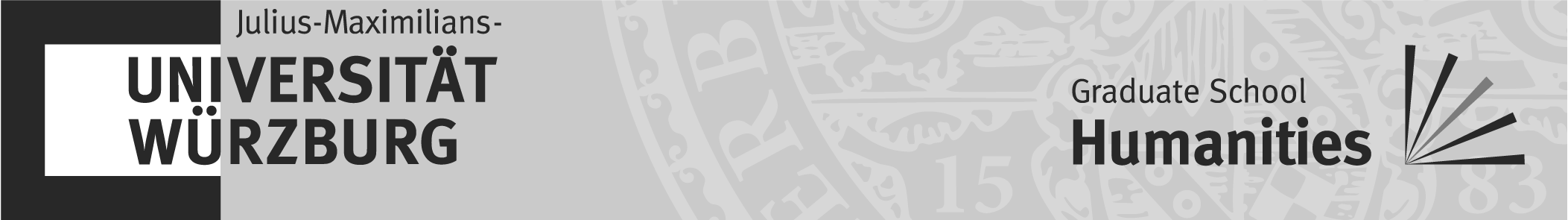 (Vorname, Name)(Straße)(Postleitzahl und Ort)(Telefonnummer)	(Ort und Datum)An den Direktor der Graduiertenschule für die Geisteswissenschaften/Graduate School of the HumanitiesHerrn Prof. Dr. Fotis Jannidisüber: die Geschäftsstelle der Graduiertenschule, Beatrice Edgell-Weg 21, Campus Hubland Nord, 97074 WürzburgAntrag auf Zulassung zur Promotionsprüfung nach der Promotionsordnung v. 23.10.2006Anlagen gem. § 12, Abs. 2 und § 21 Abs. 2 der Promotionsordnung Hiermit beantrage ich meine Zulassung zur Promotionsprüfung an der Graduiertenschule für die Geisteswissenschaften in meiner Klasse      Ich wurde zuletzt betreut von meinem Promotionskomitee, bestehend aus Frau/Herrn 1)       (Erstbetreuer/-in)2)       (Zweitbetreuer/-in)3)       (Zweitbetreuer/-in)4)       (Zweitbetreuer/-in)Das Thema meiner Dissertation lautet:      In Absprache mit meinen o.g. Betreuern/Betreuerinnen beantrage ichals Erstgutachter/-in Frau/Herrn       zu bestellen,als Zweitgutachter/-in Frau/Herrn       .Ausstellung meiner Promotionsurkunde: Ich werde mich rechtzeitig, d.h. spätestens bei der Absprache über die Beantragung des Imprimatur, mit meinen Betreuern/Betreuerinnen abstimmen, ob in meiner Promotions-urkunde zusätzlich mein spezifisches Promotionsfach genannt werden soll; ich werde meine erstbetreuende Person darauf hinweisen, dies spätestens mit der Beantragung des Imprimatur beim Direktor mitzuteilen.Zutreffendes bitte ankreuzen: Ich schlage in Absprache mit meinen Betreuern/Betreuerinnen für mein Promotionskolloquium gem.	 § 24 Abs. 3 der Promotionsordnung Frau/Herrn       als Protokollant/-in vor. Ich werde in Absprache mit meinen Betreuern/Betreuerinnen noch rechtzeitig einen Vorschlag für einen	Protokollanten/eine Protokollantin für mein Promotionskolloquium machen. .....................................................................                        (Unterschrift)